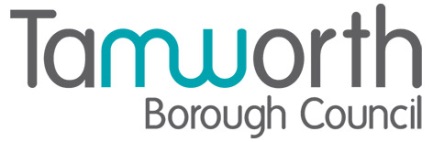 LICENSING ACT 2003Premises Licence SummaryThe Prince of Wales InnPart One – Premises DetailsPart TwoDated this 29th November 2022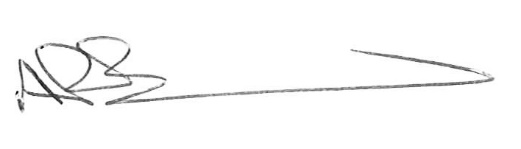 Andrew BarrattChief Executive                                     Paul Holmes___________________________________Countersigned:Address to which all communication should be sent:Licensing, Public Protection,Tamworth Borough Council, Marmion House, Lichfield Street, Tamworth, B79 7BZTel 01827 709445 or Fax 01827 709434Postal address of premises, or if none, ordnance survey map reference or descriptionThe Prince Of Wales Inn, 70 Hockley Road, Wilnecote, Tamworth, Staffordshire, B77 5EE Postal address of premises, or if none, ordnance survey map reference or descriptionThe Prince Of Wales Inn, 70 Hockley Road, Wilnecote, Tamworth, Staffordshire, B77 5EE Post Town                Tamworth   Post Code    B77 5EETelephone number  01827 280013Telephone number  01827 280013Where the licence is time limited the datesThis licence is not time limitedLicensable activities authorised by the licence Recorded MusicLate Night RefreshmentSupply of Alcohol - (On & Off Supplies) Opening hoursThe times the licence authorises the carrying out of licensable activitiesRecorded MusicThe times the licence authorises the carrying out of licensable activitiesRecorded MusicThe times the licence authorises the carrying out of licensable activitiesRecorded MusicFromToSunday12:0023:30Monday10:0023:30Tuesday10:0023:30 Wednesday10:0023:30Thursday10:0023:30Friday10:0000:30Saturday10:0000:30 Friday and Saturday prior to the following Bank Holidays - 10:00 to 01:00 hoursEarly May Bank HolidaySpring Bank HolidaySummer (August) Bank HolidaySunday prior to Bank Holiday Monday and Bank Holiday Monday - 12:00 to 00:00 hoursThursday of Easter Bank Holiday weekend - 10:00 to 00:00 hoursSaturday of Easter Bank Holiday weekend - 10:00 to 01:00 hoursChristmas Eve when it falls on a Monday, Tuesday, Wednesday or Thursday - 10:00 to 00:00 hoursChristmas Eve when it falls on a Sunday - 12:00 to 00:00 hoursBoxing Day when it falls on a Monday, Tuesday, Wednesday or Thursday - 10:00 to 00:00 hoursBoxing Day when it falls on a Friday or Saturday - 10:00 to 01:00 hoursBoxing Day when it falls on a Sunday - 12:00 to 00:00 hoursNew Year's Eve - 10:00 to 00:00 hoursNew Year's Day - 00:00 to 23:00 hoursFriday and Saturday prior to the following Bank Holidays - 10:00 to 01:00 hoursEarly May Bank HolidaySpring Bank HolidaySummer (August) Bank HolidaySunday prior to Bank Holiday Monday and Bank Holiday Monday - 12:00 to 00:00 hoursThursday of Easter Bank Holiday weekend - 10:00 to 00:00 hoursSaturday of Easter Bank Holiday weekend - 10:00 to 01:00 hoursChristmas Eve when it falls on a Monday, Tuesday, Wednesday or Thursday - 10:00 to 00:00 hoursChristmas Eve when it falls on a Sunday - 12:00 to 00:00 hoursBoxing Day when it falls on a Monday, Tuesday, Wednesday or Thursday - 10:00 to 00:00 hoursBoxing Day when it falls on a Friday or Saturday - 10:00 to 01:00 hoursBoxing Day when it falls on a Sunday - 12:00 to 00:00 hoursNew Year's Eve - 10:00 to 00:00 hoursNew Year's Day - 00:00 to 23:00 hoursFriday and Saturday prior to the following Bank Holidays - 10:00 to 01:00 hoursEarly May Bank HolidaySpring Bank HolidaySummer (August) Bank HolidaySunday prior to Bank Holiday Monday and Bank Holiday Monday - 12:00 to 00:00 hoursThursday of Easter Bank Holiday weekend - 10:00 to 00:00 hoursSaturday of Easter Bank Holiday weekend - 10:00 to 01:00 hoursChristmas Eve when it falls on a Monday, Tuesday, Wednesday or Thursday - 10:00 to 00:00 hoursChristmas Eve when it falls on a Sunday - 12:00 to 00:00 hoursBoxing Day when it falls on a Monday, Tuesday, Wednesday or Thursday - 10:00 to 00:00 hoursBoxing Day when it falls on a Friday or Saturday - 10:00 to 01:00 hoursBoxing Day when it falls on a Sunday - 12:00 to 00:00 hoursNew Year's Eve - 10:00 to 00:00 hoursNew Year's Day - 00:00 to 23:00 hoursThe times the licence authorises the carrying out of licensable activitiesLate Night RefreshmentThe times the licence authorises the carrying out of licensable activitiesLate Night RefreshmentThe times the licence authorises the carrying out of licensable activitiesLate Night RefreshmentFromToSundayNone NoneMonday23:0023:30Tuesday23:0023:30Wednesday23:0023:30Thursday23:0023:30Friday23:0023:30Saturday23:0023:30The times the licence authorises the carrying out of licensable activitiesSupply of Alcohol - (On & Off Supplies) The times the licence authorises the carrying out of licensable activitiesSupply of Alcohol - (On & Off Supplies) The times the licence authorises the carrying out of licensable activitiesSupply of Alcohol - (On & Off Supplies) FromToSunday12:0023:30Monday10:0023:30Tuesday10:0023:30Wednesday10:0023:30Thursday10:0023:30Friday10:0000:30Saturday10:0000:30Friday and Saturday prior to the following Bank Holidays - 10:00 to 01:00 hoursEarly May Bank HolidaySpring Bank HolidaySummer (August) Bank HolidaySunday prior to Bank Holiday Monday and Bank Holiday Monday - 12:00 to 00:00 hoursThursday of Easter Bank Holiday weekend - 10:00 to 00:00 hoursSaturday of Easter Bank Holiday weekend - 10:00 to 01:00 hoursChristmas Eve when it falls on a Monday, Tuesday, Wednesday or Thursday - 10:00 to 00:00 hoursChristmas Eve when it falls on a Sunday - 12:00 to 00:00 hoursBoxing Day when it falls on a Monday, Tuesday, Wednesday or Thursday - 10:00 to 00:00 hoursBoxing Day when it falls on a Friday or Saturday - 10:00 to 01:00 hoursBoxing Day when it falls on a Sunday - 12:00 to 00:00 hoursNew Year's Eve - 10:00 to 00:00 hoursNew Year's Day - 00:00 to 23:00 hoursFriday and Saturday prior to the following Bank Holidays - 10:00 to 01:00 hoursEarly May Bank HolidaySpring Bank HolidaySummer (August) Bank HolidaySunday prior to Bank Holiday Monday and Bank Holiday Monday - 12:00 to 00:00 hoursThursday of Easter Bank Holiday weekend - 10:00 to 00:00 hoursSaturday of Easter Bank Holiday weekend - 10:00 to 01:00 hoursChristmas Eve when it falls on a Monday, Tuesday, Wednesday or Thursday - 10:00 to 00:00 hoursChristmas Eve when it falls on a Sunday - 12:00 to 00:00 hoursBoxing Day when it falls on a Monday, Tuesday, Wednesday or Thursday - 10:00 to 00:00 hoursBoxing Day when it falls on a Friday or Saturday - 10:00 to 01:00 hoursBoxing Day when it falls on a Sunday - 12:00 to 00:00 hoursNew Year's Eve - 10:00 to 00:00 hoursNew Year's Day - 00:00 to 23:00 hoursFriday and Saturday prior to the following Bank Holidays - 10:00 to 01:00 hoursEarly May Bank HolidaySpring Bank HolidaySummer (August) Bank HolidaySunday prior to Bank Holiday Monday and Bank Holiday Monday - 12:00 to 00:00 hoursThursday of Easter Bank Holiday weekend - 10:00 to 00:00 hoursSaturday of Easter Bank Holiday weekend - 10:00 to 01:00 hoursChristmas Eve when it falls on a Monday, Tuesday, Wednesday or Thursday - 10:00 to 00:00 hoursChristmas Eve when it falls on a Sunday - 12:00 to 00:00 hoursBoxing Day when it falls on a Monday, Tuesday, Wednesday or Thursday - 10:00 to 00:00 hoursBoxing Day when it falls on a Friday or Saturday - 10:00 to 01:00 hoursBoxing Day when it falls on a Sunday - 12:00 to 00:00 hoursNew Year's Eve - 10:00 to 00:00 hoursNew Year's Day - 00:00 to 23:00 hoursThe times the licence authorises the carrying out of licensable activitiesOpening hoursThe times the licence authorises the carrying out of licensable activitiesOpening hoursThe times the licence authorises the carrying out of licensable activitiesOpening hoursFromToSunday12.0000.00Monday10.0000.00Tuesday10.0000.00Wednesday10.0000.00Thursday10.0000.00Friday10.0001.00Saturday10.0001.00Friday and Saturday prior to the following Bank Holidays - 10:00 to 01:30 hoursEarly May Bank HolidaySpring Bank HolidaySummer (August) Bank HolidaySunday prior to Bank Holiday Monday and Bank Holiday Monday - 12:00 to 00:30 hoursThursday of Easter Bank Holiday weekend - 10:00 to 00:30 hoursSaturday of Easter Bank Holiday weekend - 10:00 to 01:30 hoursChristmas Eve when it falls on a Monday, Tuesday, Wednesday or Thursday - 10:00 to 00:30 hoursChristmas Eve when it falls on a Sunday - 12:00 to 00:30 hoursBoxing Day when it falls on a Monday, Tuesday, Wednesday or Thursday - 10:00 to 00:30 hoursBoxing Day when it falls on a Friday or Saturday - 10:00 to 01:30 hoursBoxing Day when it falls on a Sunday - 12:00 to 00:30 hoursNew Year's Eve - 10:00 to 00:30 hoursNew Year's Day - 00:30 to 23:30 hoursFriday and Saturday prior to the following Bank Holidays - 10:00 to 01:30 hoursEarly May Bank HolidaySpring Bank HolidaySummer (August) Bank HolidaySunday prior to Bank Holiday Monday and Bank Holiday Monday - 12:00 to 00:30 hoursThursday of Easter Bank Holiday weekend - 10:00 to 00:30 hoursSaturday of Easter Bank Holiday weekend - 10:00 to 01:30 hoursChristmas Eve when it falls on a Monday, Tuesday, Wednesday or Thursday - 10:00 to 00:30 hoursChristmas Eve when it falls on a Sunday - 12:00 to 00:30 hoursBoxing Day when it falls on a Monday, Tuesday, Wednesday or Thursday - 10:00 to 00:30 hoursBoxing Day when it falls on a Friday or Saturday - 10:00 to 01:30 hoursBoxing Day when it falls on a Sunday - 12:00 to 00:30 hoursNew Year's Eve - 10:00 to 00:30 hoursNew Year's Day - 00:30 to 23:30 hoursFriday and Saturday prior to the following Bank Holidays - 10:00 to 01:30 hoursEarly May Bank HolidaySpring Bank HolidaySummer (August) Bank HolidaySunday prior to Bank Holiday Monday and Bank Holiday Monday - 12:00 to 00:30 hoursThursday of Easter Bank Holiday weekend - 10:00 to 00:30 hoursSaturday of Easter Bank Holiday weekend - 10:00 to 01:30 hoursChristmas Eve when it falls on a Monday, Tuesday, Wednesday or Thursday - 10:00 to 00:30 hoursChristmas Eve when it falls on a Sunday - 12:00 to 00:30 hoursBoxing Day when it falls on a Monday, Tuesday, Wednesday or Thursday - 10:00 to 00:30 hoursBoxing Day when it falls on a Friday or Saturday - 10:00 to 01:30 hoursBoxing Day when it falls on a Sunday - 12:00 to 00:30 hoursNew Year's Eve - 10:00 to 00:30 hoursNew Year's Day - 00:30 to 23:30 hoursWhere the licence authorises supplies of alcohol whether these are on and/or off suppliesOn & Off the PremisesName, (registered) address of holder of premises licence  Punch Taverns PlcJubilee House, Second Avenue, Burton Upon Trent , Staffordshire, DE14 2WFTelephone - 01283 501600   Registered number of holder, for example company number, charity number (where applicable)03752645Name of designated premises supervisor where the premises licence authorises the supply of alcoholMr Mark William Bradford State whether access to the premises by children is restricted or prohibitedAccess is children is Restricted 